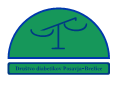 Društvo diabetikov Posavje - BrežiceŠtevilka: 51/2017Datum: 9. 11. 2017Zadeva: TEKMOVANJE ŠOL IZ ZNANJA O SLADKORNI BOLEZNI – 2017Spoštovani,letošnje tekmovanje iz znanja o sladkorni bolezni bo potekalo 18. nov. 2017, ob 9.30  na Osnovni šoli Nazarje, Zadrečka 37, Nazarje.Društvo diabetikov Posavje – Brežice tudi letos organizira avtobusni prevoz za vse udeležence iz posavskih šol. Poskrbeli bomo za spremstvo in popotno malico za učence in mentorje.Odhodi avtobusov:Brežice: Avtobusna postaja Brežice ob 7.00  – za šole iz občine Brežice ter OŠ Podbočje in Kostanjevica (če jim bolj ustreza prevoz iz Brežic);Krško: Avtobusna postaja Krško ob 7.10 –  za šole iz občine Krško;Brestanica: pri gostilni Pečnik (Gnoj) pri mostu čez Savo ob 7.20 – za OŠ Brestanica in Senovo;Sevnica: Avtobusna postaja Sevnica ob 7.45– za šole iz občine Sevnica.  Avtobus iz Krškega »pobere« udeležence iz Brestanice in Sevnice. Poskrbeli bomo za malico ki jo bomo razdelili med potjo. Program tekmovanja bo potekal po ustaljenih navodilih, ki ste jih prejeli od  Zveze društev diabetikov Slovenije.Za odhod proti domu se bomo dogovorili, vendar pa lahko planiramo povratek do 16. ure.  Za dodatne informacije lahko pokličite Darjo Mandžuka na GSM 040/ 895 682 ali ji napišete na mail darja.mandzuka@guest.arnes.si. Prosim mentorje, da na naveden GSM ali meilu potrdite udeležbo. Želimo vam veliko uspeha na tekmovanju.Lepo pozdravljeni!                                     Darja Mandžuka, predsednica Društva diabetikov Posavja-Brežice